Paseo Sangha a San José de MaipoEl sábado 30 fuimos a la casa de Iván, donde tiene su Dojo de Aikido.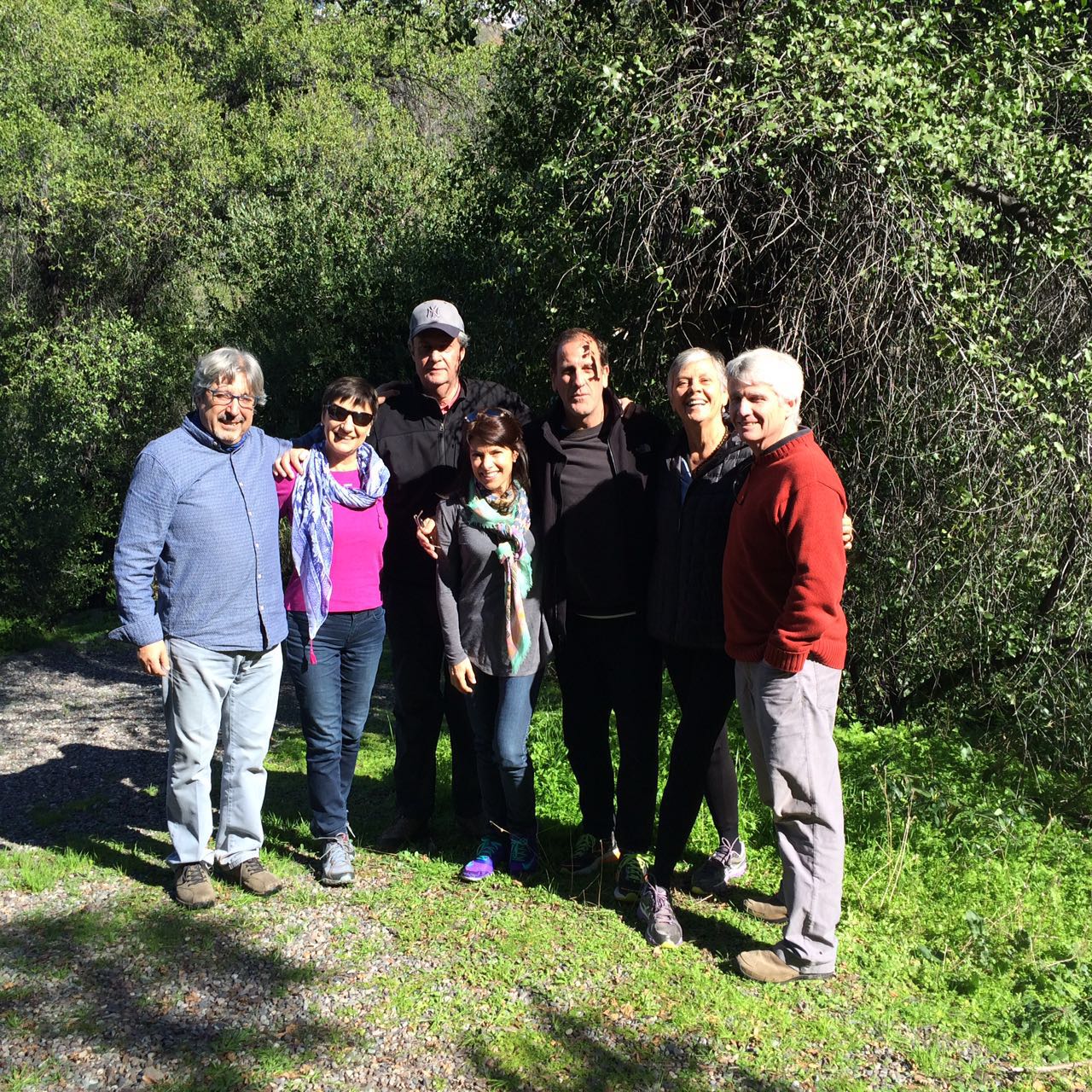 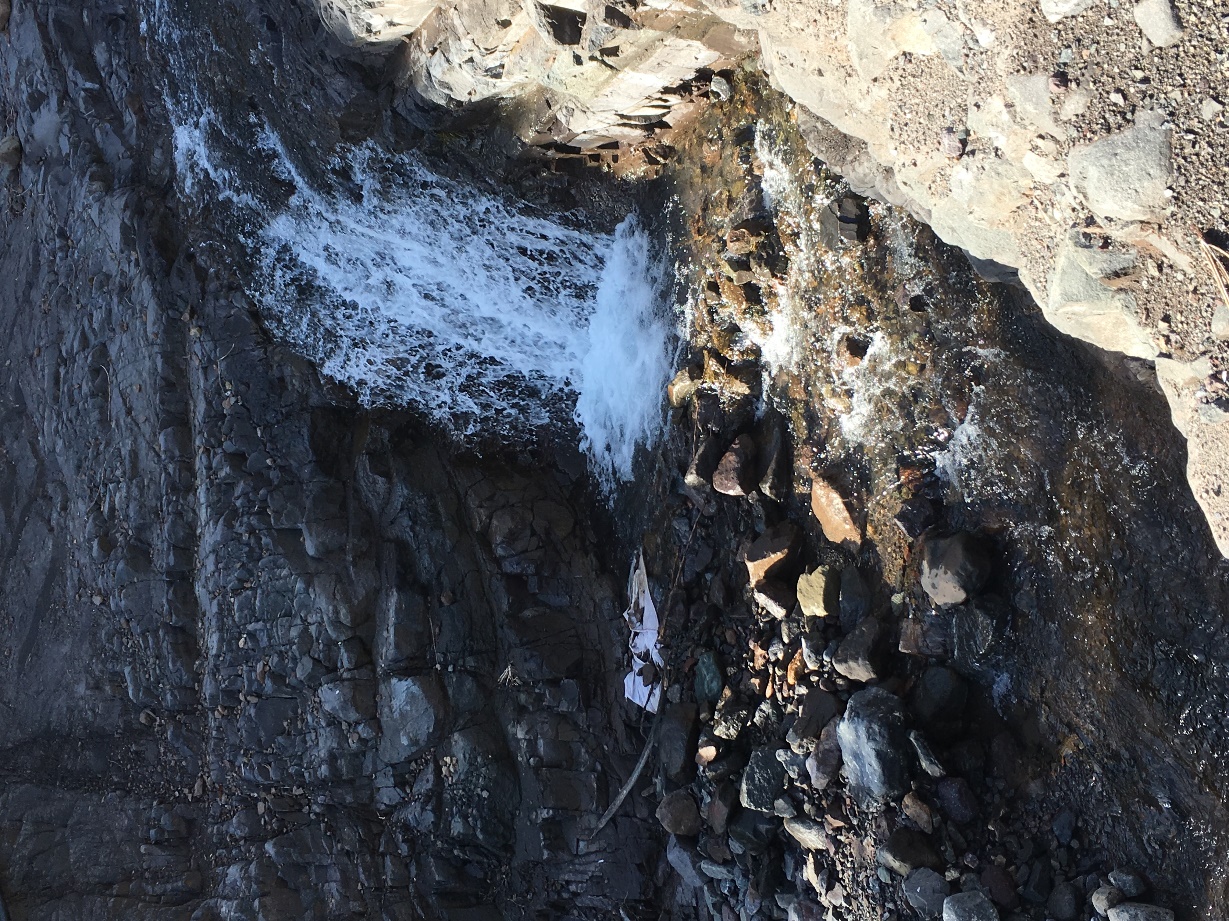 Les dejo este Haiku que nació ese día:Sangha:Círculo de tierraEstás aquí conmigoPiedra de Río(Ingen)